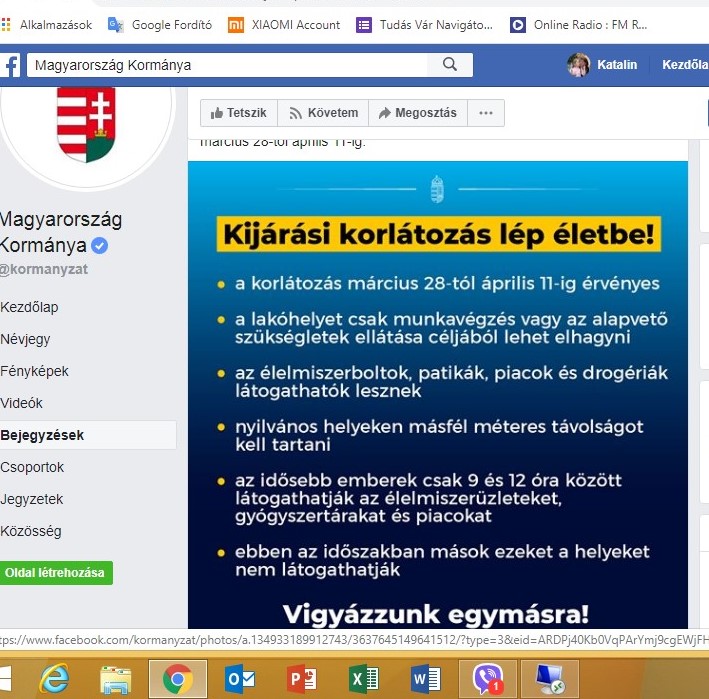 RESTRICTIONS – LOCKDOWNFrom 28 March to 11 AprilThe place of residence may only be left for work or basic needsGroceries, pharmacies, markets and drugstores will stay openIn public places you must keep a distance of 1,5 meter from each otherElderly people (above age of 65) are allowed to visit the groceries, pharmacies and market between 9 and 12 amBetween 9 and 12 am other people (younger than 65) are not allowed to visit these places